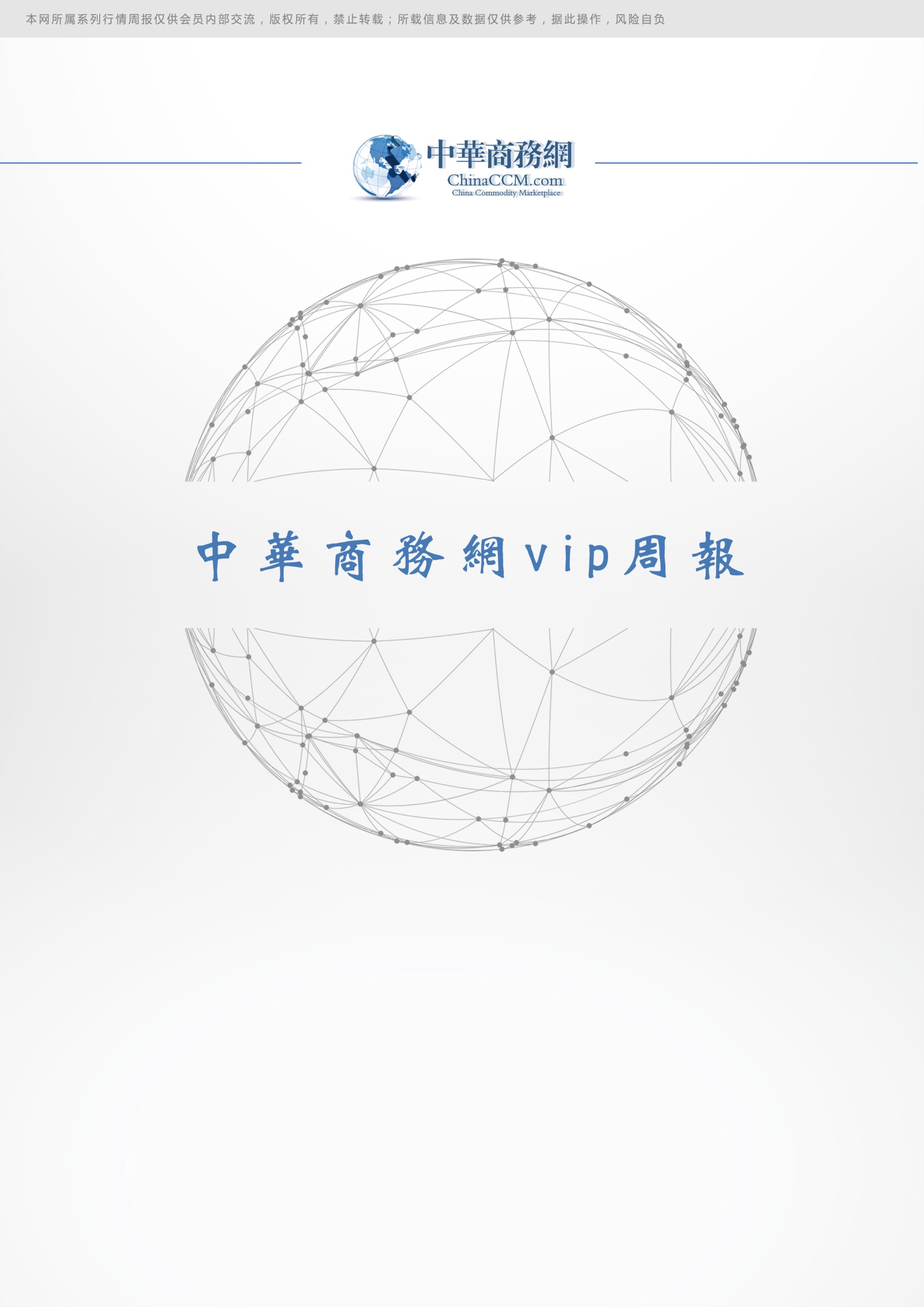 一、国际原油(一)、国际原油市场回顾 1、国际原油收盘价涨跌情况（单位：美元/桶）2.2020年国际原油价格走势图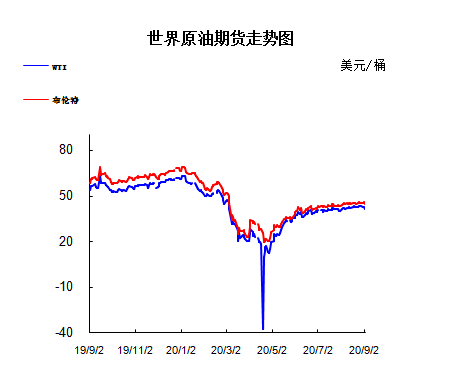 （二）、近期影响国际原油市场的主要因素1.美国原油库存情况 本周美国能源信息署(EIA)周三(8月26日)公布报告显示，截至8月21日当周美国除却战略储备的商业原油库存降幅超预期，精炼油库存略超预期，汽油库存降幅超预期。具体数据显示，美国截至8月21日当周EIA原油库存变动实际公布减少468.90万桶，预期减少258.7万桶，前值减少163.2万桶。此外，美国截至8月21日当周EIA汽油库存实际公布减少458.30万桶，预期减少175万桶，前值减少332.2万桶;美国截至8月21日当周EIA精炼油库存实际公布增加138.80万桶，预期减少5万桶，前值增加15.2万桶。EIA报告显示，美国上周原油库存降至4月份以来的最低水平。美国汽油库存变化值连续3周录得下滑，且创7月10日当周(7周)以来新低。美国原油库存变化值连续5周录得下滑。东部海岸汽油库存降幅为2017年以来最大。美国石油协会(API)公布的数据显示，美国截至8月21日当周API原油库存减少452.4万桶，预期减少350万桶;汽油库存减少639.2万桶;精炼油库存增加225.9万桶。2.美国经济形势本周北京时间3日凌晨，美股周三收高。道指收复29000点关口。纳指史上首次站上12000点，携手标普500指数共创历史新高。美国8月ADP就业人数增加42.8万远逊预期。美国财长姆努钦呼吁国会采取更多刺激措施。美联储褐皮书认为经济增幅远低于疫情爆发前水平。美国国会预算办公室称今年预算赤字将达到创纪录的3.3万亿美元。道指收盘上涨454.84点，或1.59%，报29100.50点;纳指涨116.78点，或0.98%，报12056.44点;标普500指数涨54.19点，或1.54%，报3580.84点。今日标普500指数录得7月6日以来最大单日涨幅，道指录得7月14日以来最大单日涨幅。周三纳指最高上涨至12074.06点，史上首次突破12000点关口，创盘中历史新高。标普500指数最高上涨至3588.11点，亦创盘中新高。美股在8月份收获了数十年来的最佳月份表现。投资者现在希望美联储的宽松货币政策、冠状病毒疫苗研发进展、美国政府的财政刺激计划能继续支持经济增长和美股涨势。从历史上看，9月往往是股市表现疲软的月份。实际上，根据LPL Financial的数据，自1950年以来，9月是一年中股市平均表现最差的月份，自1950年以来，标准普尔500指数在9月份平均下跌了约1%。美联储褐皮书：经济活动增长幅度仍远低于疫情爆发前水平美联储的经济景气状况褐皮书报告显示，大多数地方联储辖区的经济活动在最近一个月都有所增加，但增长幅度仍远低于冠状病毒疫情爆发前的水平。据美联储周三发布的褐皮书调查报告，多数辖区的经济活动有所增加，制造业的增长最为普遍，这与众多港口、交通运输、以及分销公司的活动增加保持一致。此外，受车辆销售强劲、旅游与零售在一定程度上改善的影响，消费者开支继续回暖。然而，大多数地区称其经济增速放缓，总体开支仍然远低于疫情前的水平。报告称，众多辖区的就业人口整体上有所增长，制造业领域的就业表现被提到的次数最多。但一些辖区也报告了就业增长放缓和招聘波动加剧的情况，特别是在服务行业。由于需求保持疲软，被迫休假的工人长期失业的情况不断增加。持续的不确定性和波动性将是广泛的主题。此外，物价压力虽然较7月15日褐皮书报告的水平有所上扬，但增幅仍然温和。美国8月ADP就业人数增加42.8万 远逊预期美国ADP就业机构报告称，8月ADP就业人数增加42.8万，创有记录以来第三大增幅，但仍远低于预期的95万人。此外，7月ADP就业人数上修至21.2万人。具体来看：8月专业/商业服务就业人数增加6.6万人，7月为减少5.8万人;8月金融服务业就业人数增加1.1万人，7月为减少1.8万人;8月贸易/运输/公用事业就业人数增加5.8万人，7月为增加4.1万人;8月制造业就业人数增加0.9万人，7月为增加1万人;8月建筑业就业人数增加2.8万人，7月为减少0.8万人。新增就业岗位主要集中在服务业，新增38.9万个，而商品制造业新增就业岗位为4万个。大企业在创造就业岗位方面占主导地位，员工超过500人的企业增加了29.8万人。紧随其后的是中型企业，员工数量增加了7.9万人，而员工数量不足50人的企业增长了5.2万人。最新数据显示，与几个月前解除企业封锁后的情况相比，企业继续以更温和的速度招聘。在普遍失业的情况下，需要持续的增长才能使劳动力市场恢复到疫情爆发前的水平。然而，不利因素依然存在。最近几个月帮助支持就业的工资保障计划已于8月到期，美国国会议员们还没有通过另一个全面的刺激计划。与此同时，在疫情封锁的六个月后，一些企业仍在继续宣布裁员。ADP就业数据公司副总裁表示，8月份的招聘信息显示出经济复苏放缓，就业岗位的增长微乎其微，各种规模和行业的就业增长还没有接近疫情前的就业水平。自冠状病毒疫情爆发以来，ADP的数据一直落后于政府的统计数据。7月非农就业人数修正后高于最初估计的16.7万人，但仍远低于美国劳工部公布的176万人。6月份ADP最初报告增长240万，后修正为近450万。最近公布的美国经济数据继续显示出韧性，7月建筑支出几乎持平，但6月数据获大幅上调。同时，制造业继续反弹，ISM制造业指数创下了自2018年8月以来的最高水平。8月新订单激增，但就业部分仍处于衰退领域，这与仍然脆弱的劳动力市场状况相符。德银首席国际策略师Alan Ruskin周二表示：“全球各国8月份的制造业数据略有不同，但按地区分，这些数据完全符合经济持续复苏的趋势。”他补充说，随着夏季初开始逐步解除隔离措施，该行业“正在适应新的异常情况”。美国周五将公布重要的非农就业报告。因临近美国大选，这份报告显得尤为重要。如果就业数据大幅向好，将有利于特朗普的胜选。美国国会预算办公室：今年预算赤字料增逾两倍至3.3万亿美元根据美国国会预算办公室(CBO)的最新统计数据，在冠状病毒疫情给经济造成冲击后，美国政府为缓解经济损失而实施的大规模刺激措施将令本财年联邦预算赤字飙升至创纪录的3.3万亿美元。即便如此，这一赤字额仍小于该机构4月时预期的3.7万亿美元。2019年美国联邦政府的赤字额为9840亿美元。新报告纳入了截至8月4日的立法措施。报告显示，美国在2021财年的预算赤字总额将达到1.8万亿美元。今年的预期赤字额将相当于国内生产总值的16%，高于2019年的4.6%，为第二次世界大战以来最大。CBO估计，本财年美国政府支出将跃升至6.6万亿美元。CBO预计，今年预算收入将从2019年的近3.5万亿美元降至3.3万亿美元。美国财长姆努钦敦促国会批准新刺激措施美国财政部长姆努钦(Steven Mnuchin)周二在关于冠状病毒危机的精选小组委员会(Select Subcommittee on the Coronavirus Crisis)的国会听证会上表示，他认为“仍应达成”有关进一步财政刺激措施的两党协议。姆努钦敦促国会批准新的刺激措施，以应对冠状病毒大流行对经济的影响。关于直接向个人和企业提供更多支持的希望提振了美股市场。姆努钦还表示，他愿意考虑民主党提出的为州和地方政府提供更多资金的建议，这表明特朗普政府可能愿意支持一项高达1.5万亿美元(1.1万亿英镑)的一揽子计划。尽管双方周二仍处于僵持状态，但这笔资金一直是民主党和共和党旷日持久的僵局中的关键障碍之一。德银CEO警告：今明两年经济不会恢复正常水平德意志银行首席执行官Christian Sewing警告，经济回到疫情发生前的水平所花费的时间将比大众设想的要久。他预测，今年或明年经济将不会恢复正常水平，许多行业将以70%-90%的产能运行，这将造成严重后果。当前，欧洲和其他地区的感染人数不断上升，相关政府仍在艰难应对这一问题。个股消息特斯拉上海工厂新车型项目先期启动，将于2021年3月竣工。特斯拉上海超级工厂公布新车型先期启动项目的环评报告，这意味着上海超级工厂将启动Model Y的前期生产准备工作。埃克森美孚发言人称，公司正评估在全球进行裁员的可能性，此前该公司刚刚宣布向澳大利亚员工提供自愿离职计划。AT&T有意扭转从无线运营商向媒体和广告巨头转型的计划，准备出售旗下年广告部门Xandr。目前该公司CEO John Stankey正在评估公司资产，以期减少近1520亿美元净债务。英伟达最新游戏显卡备受瞩目。英伟达周三举办线上发布会公开全新产品，使用全新Ampere架构的GeForce RTX 30 系列显卡。英伟达创始人兼首席执行官黄仁勋(Jensen Huang)在发布会上称，今日发布的英伟达Ampere GPU是迈向未来的一步。受此消息影响，美国银行将英伟达目标价从600美元上调至650美元，维持对该股的“买入”评级。梅西百货第二季度调整后净亏损小于市场预期。理想汽车公布8月交付数据：理想ONE在8月交付2711辆，创单月交付量新高。2020年1-8月，理想ONE总计交付14656辆。跟谁学Q2营收为16.503亿元人民币，同比增长367%;净利润为7271 万元人民币，同比增长133%。其他市场周三欧股集体上涨，德国DAX指数涨2.07%，报13243.43点，法国CAC40指数涨1.9%，报5031.74点，英国富时100指数涨1.35%，报5940.95点。原油期货价格周三收跌，美国WTI原油期货收于近一个月来的最低水平。数据显示美国国内原油库存与生产均出现暂时大幅下降。美国能源信息署(EIA)周三报告称，截止8月28日当周，美国原油库存下降940万桶，为连续第六周下降。此前接受标普全球普氏能源资讯调查的分析师平均预期该数字下降120万桶。另一份数据表明，美国上周原油日产量减少110万桶，降至970万桶/日。原油产量的下降与袭击美国海湾地区的飓风劳拉有关。周三，纽约商品交易所10月交割的西德州中质原油(WTI)期货价格下降1.25美元，跌幅2.9%，收于每桶41.51美元，为8月7日以来最低收盘价。伦敦洲际交易所11月布伦特原油期货价格下跌1.15美元，跌幅为2.5%，收于每桶44.43美元。3.世界经济形势德意志银行首席执行官泽温(Christian Sewing)周三警告称，经济回到疫情发生前的水平所花费的时间将比大众设想的要久。德国最大银行首席执行官发表悲观看法之际，许多欧洲及欧洲以外国家的新冠病毒感染病例数回升，各国政府正苦于应对。欧元区的商业活动在3月份实施严格的封锁措施后急剧下降，但在最近几个月放松某些限制后有所反弹。美国也经历过类似的情况。然而，有人担心，如果再次实施新的封锁和社会限制措施，或者更简单地说，如果没有疫苗或重大治疗措施到位，经济活动的轻微反弹将不会持续下去。在新增感染病例大幅上升且被迫重新实施疫情限制措施的一些国家，工厂产出也遭受挫折。这些国家包括西班牙、越南和菲律宾。随着封锁措施的解除，美国和欧洲等主要市场的零售额5、6月份强劲反弹，但7月份有所放缓。与此同时，投资支出一直低迷，商业信心仍弱于大流行前的水平。IHS Markit表示，设备和工具制造商的反弹尤其疲弱。IHS Markit首席商业经济学家Chris Williamson表示：“工厂和机械等投资品生产商报告了最疲软的订单增长，工作岗位流失仍是全球金融危机以来最严重的。”欧盟统计机构周二公布的数据显示，7月份欧元区有34.4万人失业，失业率从6月份的7.7%升至7.9%。这是4月份以来的最大升幅，当时欧元区还在实施严格的封锁措施。泽温预估，经济将无法在今年或明年回归正常，许多行业的产能利用率将介于70%-90%，这将产生“严重后果”。“许多公司将被迫为此作出调整，并力图在中长期营收下滑的情形下实现获利，”泽温在一场银行业会议上表示。疫情对旅游业造成了严重破坏。一些分析人士质疑，持续的夏季是否只是为一些酒店和其他旅游相关行业提供了一条临时的生命线。此外，各国政府正计划减少自疫情首次爆发以来提供的部分刺激措施，这对许多公司和工人来说意味着越来越大的风险。泽温补充说，由于卫生紧急状况，其他经济挑战还没有被讨论。他提到了“无序脱欧的危险”、“低利率”的影响以及贸易冲突。“女士们，先生们，我不想太悲观，我只是在描述当前的环境，”泽温在法兰克福告诉观众。（三）、2020年7月份全国原油进出口统计数据（产销国）（四）、后市预测本周美国WTI原油原油价格在41.51-43.04美元/桶。布伦特原油价格在44. 43-45.58美元/桶震荡。周内国际油价小幅震荡。尽管美国能源信息署公布的数据显示，上周美国原油库存变化值连续6周录得下滑，降幅创7月24日当周以来最大，但在俄罗斯反对派人士纳瓦利内被检核出“诺维乔克”中毒、及欧佩克关键盟友上个月也提高石油产量的报道的影响下，油价周三(9月2日)大幅下挫：美国WTI原油10月期货收盘下跌1.25美元，跌幅2.92%，报41.51美元/桶;布伦特原油11月期货下跌1.15美元，跌幅2.52%，报44.43美元/桶。基本面利好因素：1.北京时间周三，美国能源信息署(EIA)公布的数据显示，截至8月28日当周，EIA原油库存减少936.2万桶至4.984亿桶，减少1.8%，预期减少188.7万桶，前值减少468.9万桶;精炼油库存减少167.6万桶，预期减少135.7万桶，前值减少138.8万桶;汽油库存减少432万桶，预期减少303.6万桶，前值减少458.3万桶;美国国内原油产量减少110万桶至970万桶/日;原油出口减少36.1万桶/日至300.2万桶/日。2.北京时间周三，美国石油协会(API)公布的数据显示，截至8月28日当周，API原油库存减少636万桶至5.012亿桶，此前预期减少200万桶，前值为减少452.4万桶;汽油库存减少576.1万桶，此前预期减少365万桶，前值为减少639.2万桶;精炼油库存减少142.4万桶，此前预期减少140万桶，前值为减少225.9万;美国上周原油进口减少80.3万桶/日。3.高盛预计石油市场复苏将在2021年加速，将2020年WTI原油价格预期从36.88美元/桶上调至40.26美元/桶，2021年预测从51.38美元/桶上调至55.88美元/桶。将2020年布油价格预测从40.51美元/桶上调至43.63美元/桶，2021年预测从55.63美元/桶上调至59.38美元/桶。4.阿联酋最大石油产地阿布扎比发出了可能在10月大幅减产的信号，以达成其在全球减产协议中的目标。官方生产商阿布扎比国家石油公司周一表示将减少10月出口量，比长期采购协议的合同数额减少30%。该公司7月、8月和9月出货量仅减少了5%。阿联酋是石油输出国组织(OPEC)第三大产油国，其中阿布扎比拥有该国最多的原油储量。阿布扎比国家石油公司生产四个等级的原油，主要销往亚洲炼油厂。基本面利空因素：1.北京时间周三，美国能源信息署(EIA)公布的数据显示，截至8月28日当周，EIA俄克拉荷马州库欣原油库存增加11万桶，前值减少27.9万桶;蒸馏燃油产量引伸需求增加518.43万桶，前值为505.27万桶。2.北京时间周三，美国石油协会(API)公布的数据显示，截至8月28日当周，库欣原油库存减少23.7万桶，前值为减少64.6万桶。3.咨询公司Energy Aspects在一份报告中表示，阿联酋可能会提高产量计划，这将大大高于其欧佩克配额。由于阿联酋无视其欧佩克+承诺，导致了旗舰品种穆尔班原油出口的大幅增长，而亚洲原油购买量的减少给石油多头带来了双重打击。自7月份以来，阿联酋的现货原油出口已有实质性增长，部分原因是四月份产量激增期间已装满的储罐库存减少和国内炼油厂运行减少。我们的消息来源暗示，阿联酋10月份的产量计划将比配额高出90万桶/日。4.美国产量下降情况，受油价冲击，今年美国页岩油生产资本开支大幅下滑，降幅达到36%，而近期其钻机与压裂机组数量虽然企稳，但比今年峰值时期下降近70%。而页岩油的生产特点就是一旦新井投产不足，老井产量衰减的问题就会拖累整体产量下降，因此四季度美国原油产量是否会出现超预期下降。预测下周WTI油价将触及40-43美元/桶，布油在之后几个月触及43-46美元/桶。二、 石脑油	2.1国际石脑油市场价格                                                                 单位：美元/吨  ①单位：美元/桶2.2地炼石脑油市场石脑油：石脑油亚洲市场价格再度回升，经过休市过后，欧洲市场和墨西哥湾价格在微涨过后下跌。成品油价格上涨，原油成本压力下，供应水平未有提高，中国石脑油报价强势提升，山东地区各炼厂石脑油价格一路高涨，八月上旬和中旬基本延续了此前的涨势。下游烯烃生产如火如荼地进行，刚需采购石脑油的行为进一步推涨行情，部分贸易商甚至认为价格可能会持续上涨，而供应端市场流通货源稳定，国内供应量努力追赶，助长价格继续攀升。本周开始，直馏石脑油价格企稳，加氢石脑油价格再度显现上扬趋势，下游溶剂油和气切加工行情较好，但低价货难寻。原油市场价格震荡有限，投资者迟疑不定，短期内汽油需求回到高点临压力。当前高企的价格或许是经济活动复苏起始阶段的一般现象，国内油品价格上涨，对于下游使用者压力增大，而下游的消费力度提升依旧缓慢，价格上涨或将达到极限。因此谨慎预计短期内国内石脑油市场大概率横盘整理为主。2.3本周国内石脑油价格汇总山东地炼石脑油价格汇总 单位：元/吨2.4山东地炼石脑油价格走势图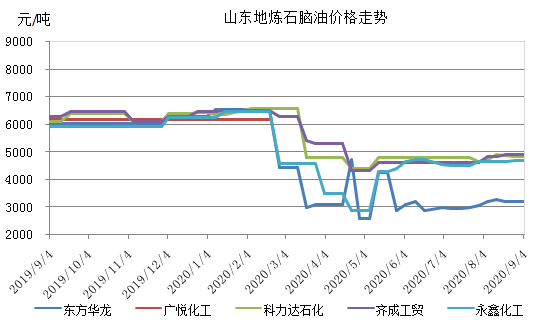 三、本周国内油品市场分析及预测3．1成品油市场动态本周，国际原油期货震荡下行，据测算第九个工作日参考原油变化率为0.08%。受此影响，国内成品油市场购销氛围清淡，各地主营单位汽柴油销售执行优惠政策。与此同时，山东地炼成品油行情波动不大，部分炼厂报价涨跌不一，且成交保持100元/吨左右优惠。具体来看出货方面：汽油方面，受下游散户周期性补货以及主营外采支撑，区内炼厂整体出货表现顺畅，多数炼厂基本达到产销平衡;柴油方面，因终端消费量尚未明显提升，社会单位库存消化缓慢，中下游商家购进操作甚少，因此地炼整体出货表现不佳，产销比平均在90%偏下。本周(8月28日-9月3日)华中区内主营价格零星波动，市场购销持淡。具体分析如下，周内，国际原油震荡回落，变化率0附近窄幅波动，消息面对市场指引十分有限。区内汽柴油终端消耗提量有限，业者仍以消化自身库存为主，入市采购操作谨慎。本周恰逢销售周期新旧交替，加之主营目前消库压力不减，各主营单位挺价意向较高，在无明显利好因素支撑下多数维持稳价政策。个别单位根据自身情况灵活调整报价，成交基本均存较大商谈空间。后市而言，国际原油或趋弱震荡，本轮零售价搁浅基本坐实，消息面短期难寻支撑。预计近期华中地区汽柴油行情或维持窄幅整理走势运行。本周(8月28日-9月3日)，搁浅预期笼罩市场 区内汽柴趋稳趋弱。国际油价走势震荡下行，调价预期维持搁浅，消息面支撑受限，区内主营单位报价波动有限。周初适逢月底，主营单位调价意向不高，个别单位小幅推涨刺激出库，本周末适逢月初，主营单位挺价心态依旧较重，但原油走势低迷，部分商家报价小幅回落，优惠幅度适度拉宽，其中柴油跌幅多在30-50元/吨，汽油下调空间受限，因消息面暂无明显利好，下游入市心态不高，成交气氛整体清淡。后市而言，国际油市暂无有力支撑，原油供需基本面继续保持拉锯，整体供应的减少有助于支撑油价，而疫情导致的需求萎缩依旧打压油价，短期内原油走势仍有回落可能。本轮调价搁浅预期基本落定，目前下轮调价预期仍难言乐观，从而国内市场消息面短期内支撑受限，而区内市场来看，目前进入金九银十的销售旺季，下游需求渐起，主营单位为积极抢占市场，预期价格走势易跌难涨，下周价格走势或继续稳中下行。本周(8月28日-9月3日)，华东地区成品油行情窄幅整理，市场整体成交清淡。具体来看，周内国际油震荡下跌，消息面利空打压油市。与此同时，山东地炼汽油均价震荡上涨，令主营外采成本随之走高。区内进入新一轮销售周期，各大主营优惠政策保持宽松，随着部分主营上月客存量基本完成，本月销售任务正常开展，但各主营硬性要求当月销售当月提完，大力压减已售未提，且区内沿海地区已进入开渔期，汽柴油终端消耗与需求有所提振，下游商家入市补货按需操作，多以散户小单为主，市场整体成交仍持清淡。综上所述，市场观望情绪缓和，业者入市补货按需，市场整体成交平平。后期来看，国际原油或保持窄幅震荡，消息面或难寻有力支撑。故预计下周华东地区成品油行情或窄幅盘整为主。本周(8月27日-9月3日)，华南地区成品油市场整体呈现平稳走势，交投气氛清淡。具体来看，周内国际原油市场整体呈现下滑走势，对国内油价难以形成利好提振，广东主营单位多稳价应市为主，进入9月份，但终端市场需求情况暂无明显转好迹象，贸易商操作较为谨慎，市场多按需定进为主，大单成交稀少。福建地区汽柴油市场延续稳价走势，市场需求情况欠佳，购销两淡，主营多保持两大优惠政策。成品油调价窗口呈现搁浅预期，距离调价窗口仅剩一个工作日，本轮搁浅的概率较大，市场缺乏消息面指导，短期内库存压力仍存，整体行情将延续震荡盘整走势。本周(8月28日-9月3日)，西北地炼汽柴行情维持平稳运行，市场成交气氛平平。分析来看：国际原油期价震荡下行，变化率窄幅波动，本轮调价面临搁浅，消息面对市场影响有限。永坪炼厂检修结束，汽油目前仍未正常发货，上月底柴油恢复出货，市场供应略有增量。虽然进入“金九”传统旺季，但目前需求面恢复程度有限，加之，业者对后市行仍持谨慎观望态度，入市补货有限，市场成交气氛难有提升。销售公司出货一般，近期稳价待市为主。就后市而言，本周五成品油零售价将搁浅，但原油弱势震荡，新一轮变化率或转为负向，消息面利空难以消除。下游需求逐步恢复，但业者补货心态仍谨慎，市场成交提升有限。预计短线西北地炼汽柴行情或继续走稳。本周(8月28日-9月3日)，西南地区汽柴行情稳中有跌，市场成交提升有限。分析来看：国际原油期价震荡下行，变化率0附近波动，本轮调价面临搁浅，消息面对市场难有指引。此外，进入新的销售周期，主营单位侧重于追量，部分单位价格略有松动，且暗中增加优惠力度。部分地区天气好转，业者入市补货略有增加，但整体来看，区内多雨天气仍为常态，下游需求恢复缓慢，整体交投氛围仍显平淡。就后市而言，本周五成品油零售价或将搁浅，后期原油仍震荡下行为主，新一轮变化率或转为负向，消息面利空市场心态。此外，下游需求仍处于缓慢阶段，业者消库之余逢低采购，市场成交难见活跃。市场缺乏推价动力，预计短线西南地区汽柴行情仍窄幅震荡为主。后市前瞻：进入下周，国际原油期货弱势运行。以WTI为例，主流运行区间在40-43(均值41.5)美元/桶之间，环比下跌1.08美元/桶或2.54%。在消息面利空打压下，山东地区成品油行情涨势难起，建议中下游商家近期可逢跌分批买进，切忌一次性采购满仓。综上所述，预计山东地炼汽柴油价格稳中个别涨跌微调，调整幅度在50元/吨左右。四、国内溶剂油市场综述本周随着全球经济复苏在许多关键经济体停滞不前，原油需求在远低于疫情爆发前水平的水平上趋于稳定，油价周四(9月3日)延续跌势：美国WTI原油10月期货收盘下跌14美分，跌幅0.3%，报41.37美元/桶;布伦特原油11月期货下跌36美分，报44.07美元/桶。本轮第10个工作日，原油估价43.932较基准价涨0.284或0.65%，对应幅度-6元/吨，暂预计9月4日24时成品油零限价不调整。隔夜原油收盘仍有小跌，新一轮成品油调价也最终落空，预计周末溶剂油市场主流或呈现震荡整理运行，观望情绪或较为浓厚。周内芳烃溶剂油市场主流走稳，场内整体交投氛围表现平淡，由于需求面暂无有效支撑，预计短线芳烃溶剂油市场僵持局面难有扭转。截至9月4日，监测数据显示，两大集团国标6#溶剂油均价4475元/吨，国标120#溶剂油均价3800元/吨。山东地区国标6#溶剂油均价3667元/吨，国标120#溶剂油均价3533元/吨，国标200#溶剂油均价3820元/吨。非标120#溶剂油均价3265元/吨;非标200#溶剂油均价3400元/吨。隔夜原油收盘价格延续跌势，地炼汽柴油价格稳中下滑，但由于原料石脑油价格持续高企支撑，非标溶剂油市场暂时并无下调行情出现，不过由于市场成交相对冷淡，加之成品价格也难有提升空间，且目前市场原料价格与成品价格相近，企业生产利润也相对较低，因此导致个别企业装置经常出现停工消化库存的阶段，短期内来看非标溶剂油市场在调和市场需求难有带动的局势下，仅靠原料成本的支撑恐难有较好表现，市场主流价格维持坚挺已是不易。国标溶剂油市场方面，主营与民营炼厂价格方面依旧维持盘稳为主，场内交投氛围表现清淡，市场多以按需采买为主，下游及贸易商面对价格僵持的局势，采买热情也难有提振，加之今年国内整体经济尚处于复苏阶段，因此终端需求行业订单情况也相对往年同期有所萎缩，因此短期内看国标溶剂油市场在原料成本的支撑下，维持挺价观望为主，金九推涨的动力明显表现不足。五、本周国内炼厂溶剂油产品价格对比单位：元/吨六、D系列特种溶剂油本周国内D系列溶剂油价格汇总单位：元/吨七、重芳烃溶剂油单位：元/吨八、正己烷本周国内正己烷价格汇总单位：元/吨 九、2020年7月中国溶剂油进出口数据统计2020年7月份中国溶剂油进出口统计数据（按产销国分）(单位：吨；美元)日期纽交所伦交所影响因素2020/8/2743.0445.09由于飓风劳拉进入路易斯安那州，德克萨斯州墨西哥湾沿岸地区的能源生产设施免遭重大损失，油价承压下跌。2020/8/2842.9745.05尽管美国墨西哥湾北部近海原油产能仍关闭84.3%，但由于飓风对美国墨西哥湾的石油生产设施造成的影响有限，企业开始评估受到的影响并准备恢复运营，油价承压下跌。2020/8/3142.6145.28飓风影响结束后，市场关注点重新回到基本面，由于EIA数据显示美国6月原油汽油需求量持续下降，油价收盘承压下滑。2020/9/142.7645.58此前美元的大幅下跌为油价提供了支撑，此外，当前市场仍在关注原油需求前景和欧佩克减产的情况。2020/9/241.5144.43尽管美国EIA原油库存超预期暴跌936万桶,但由于市场预期美国炼厂很快将停止运营以进行设备维护，因此对原油的需求将在秋季下降，这一预期导致油价承压下滑。产品年度月份产销国进口数量/吨进口金额/美元出口数量/吨出口金额/美元石油原油(包括从沥青矿物提取的原油)2020年7月阿联酋3534699.70 1029590153.00 ——石油原油(包括从沥青矿物提取的原油)2020年7月阿曼3441612.52 922576676.00 ——石油原油(包括从沥青矿物提取的原油)2020年7月安哥拉3602084.01 1047634040.00 ——石油原油(包括从沥青矿物提取的原油)2020年7月澳大利亚339272.32 90896718.00 ——石油原油(包括从沥青矿物提取的原油)2020年7月巴西4594977.86 1256047368.00 ——石油原油(包括从沥青矿物提取的原油)2020年7月赤道几内亚318086.80 111885537.00 ——石油原油(包括从沥青矿物提取的原油)2020年7月俄罗斯联邦7381559.93 2170635046.00 ——石油原油(包括从沥青矿物提取的原油)2020年7月厄瓜多尔506676.67 127952294.00 ——石油原油(包括从沥青矿物提取的原油)2020年7月菲律宾28772.22 7983475.00 ——石油原油(包括从沥青矿物提取的原油)2020年7月刚果(布)1155411.13 334699162.00 ——石油原油(包括从沥青矿物提取的原油)2020年7月哥伦比亚1372205.59 335119639.00 ——石油原油(包括从沥青矿物提取的原油)2020年7月哈萨克斯坦98935.60 25098838.00 ——石油原油(包括从沥青矿物提取的原油)2020年7月加拿大968039.52 225328377.00 ——石油原油(包括从沥青矿物提取的原油)2020年7月加纳524514.71 172549236.00 ——石油原油(包括从沥青矿物提取的原油)2020年7月加蓬788002.67 252035789.00 ——石油原油(包括从沥青矿物提取的原油)2020年7月喀麦隆133741.10 38236488.00 ——石油原油(包括从沥青矿物提取的原油)2020年7月卡塔尔560007.02 164980343.00 ——石油原油(包括从沥青矿物提取的原油)2020年7月科威特2161530.93 580754648.00 ——石油原油(包括从沥青矿物提取的原油)2020年7月利比亚115956.90 35588191.00 ——石油原油(包括从沥青矿物提取的原油)2020年7月马来西亚387791.66 96742387.00 29366.15 8098560.00 石油原油(包括从沥青矿物提取的原油)2020年7月美国3665838.11 1036797134.00 ——石油原油(包括从沥青矿物提取的原油)2020年7月蒙古61070.55 13233075.00 ——石油原油(包括从沥青矿物提取的原油)2020年7月南苏丹共和国422278.31 131782540.00 ——石油原油(包括从沥青矿物提取的原油)2020年7月尼日利亚1096632.97 298412041.00 ——石油原油(包括从沥青矿物提取的原油)2020年7月挪威1267005.59 376245748.00 ——石油原油(包括从沥青矿物提取的原油)2020年7月沙特阿拉伯5359704.71 1429314337.00 ——石油原油(包括从沥青矿物提取的原油)2020年7月泰国38247.92 8163330.00 ——石油原油(包括从沥青矿物提取的原油)2020年7月伊拉克5788136.36 1545813264.00 ——石油原油(包括从沥青矿物提取的原油)2020年7月伊朗498026.00 133924675.00 ——石油原油(包括从沥青矿物提取的原油)2020年7月印度尼西亚81061.00 20345940.00 58396.80 19250000.00 石油原油(包括从沥青矿物提取的原油)2020年7月英国614918.15 193766389.00 ——石油原油(包括从沥青矿物提取的原油)2020年7月越南252067.66 84890244.00 ——石油原油(包括从沥青矿物提取的原油)2020年7月乍得131812.00 42328598.00 ——石油原油(包括从沥青矿物提取的原油)2020年7月日本——87962.55 28996092.00 2020年7月合计2020年7月合计2020年7月合计2020年7月合计51290678.18 14341351720.00 175725.50 56344652.00 9月3日低端价（美元/吨）高端价（美元/吨）均价涨跌幅美分/加仑新加坡43.89美元/桶43.93美元/桶-1.26104.500-104.595日本403.25405.75-11.25106.680-107.341阿拉伯海湾381.60384.10-9.810100.952-101.614ARA到岸价371.50372.00-10.75 99.332-99.465鹿特丹船货价367.50368.00-10.7598.262-98.396地中海离岸价   349.50350.00-10.7593.449-93.583热那亚到岸价361.75362.25-10.7596.725-96.858美国墨西哥湾340.31340.410.54g/c 97.190-97.290地区生产厂家产品名称价格类型涨跌2020/9/42020/8/28华北金城石化石脑油出厂价000华北恒源石化石脑油出厂价000华北东明石化石脑油出厂价10031703070华北中海石化石脑油出厂价000华北弘润石化石脑油出厂价000华北华星石化石脑油出厂价000华北海科石化石脑油出厂价000华北广饶石化石脑油出厂价000华北鑫泰石化石脑油出厂价10032503150华北利津石化石脑油出厂价000华北胜华石化石脑油出厂价000华北长城石化石脑油出厂价000华北安邦石化石脑油出厂价000华北日照源丰石脑油出厂价000华北富海石化石脑油出厂价000华北京博石化石脑油出厂价000华北昌邑石化石脑油出厂价13032503120华北垦利石化石脑油出厂价000华北寿光石化石脑油出厂价000华北神驰石化石脑油出厂价4031703130华北汇丰石化石脑油出厂价000华北宝塔石化石脑油出厂价000华北滨化石化石脑油出厂价000华北高青宏远石化石脑油出厂价000华北河口实业石脑油出厂价000山东科力达石化石脑油出厂价3048804850山东东方华龙石脑油出厂价5032503200山东齐成工贸石脑油出厂价000山东广悦化工石脑油出厂价000山东石大昌盛能源石脑油出厂价000山东永鑫化工石脑油出厂价10048004700山东日照岚桥港口石化石脑油出厂价000山东无棣鑫岳石化石脑油出厂价047504750山东尚能石化石脑油出厂价-3032603290山东海右石化石脑油出厂价047054705山东亚通石化石脑油出厂价000华北鑫泉焦化石脑油出厂价000东北盘锦北沥石脑油出厂价029562956东北盘锦宏业石脑油出厂价3031963166东北中天浩业石脑油出厂价000西北陕西华航石脑油出厂价032003200西北神木天元石脑油出厂价5030503000西北神木富油石脑油出厂价2030203000西北内蒙古庆华石脑油出厂价000西北陕西未来石脑油出厂价000华东江苏新海石脑油出厂价000地区生产厂家产品名称型号价格类型涨跌2020/9/42020/8/28东北大庆精细化工溶剂油120#出厂价035003500东北大庆精细化工溶剂油6#出厂价040004000东北大庆精细化工溶剂油190#出厂价000东北锦州石化精细化工溶剂油6#出厂价000东北锦州石化精细化工溶剂油120#出厂价000东北锦州石化精细化工溶剂油200#出厂价000东北大庆精细化工溶剂油200#出厂价040004000东北大庆庆升溶剂油6#出厂价000东北大庆庆升溶剂油120#出厂价000东北大庆庆升溶剂油180#出厂价000东北大庆庆升溶剂油200#出厂价000西北乌鲁木齐石化溶剂油6#出厂价000西北乌鲁木齐石化溶剂油7#出厂价000西北乌鲁木齐石化溶剂油120#出厂价000西北独山子石化溶剂油6#出厂价000西北独山子石化溶剂油120#出厂价000西北新疆康佳投资(集团)溶剂油6#出厂价000西北新疆康佳投资(集团)溶剂油7#出厂价000西北吐哈油田溶剂油6#出厂价000西北吐哈油田溶剂油120#出厂价000西北吐哈油田溶剂油190#出厂价000西北吐哈油田溶剂油200#出厂价000西北南充炼厂溶剂油200#出厂价000华北石家庄炼厂溶剂油6#出厂价000华北石家庄炼厂溶剂油120#出厂价000华北石家庄炼厂溶剂油200#出厂价000华北天津天泰实业溶剂油6#窄出厂价000华北天津天泰实业溶剂油6#出厂价000华北天津天泰实业溶剂油120#出厂价000华北沧州炼厂溶剂油200#出厂价000华北胜华化工溶剂油6#出厂价000华北胜华化工溶剂油120#出厂价000华北胜华化工溶剂油140#出厂价000华北胜华化工溶剂油180#出厂价000华北胜华化工溶剂油200#出厂价000华北淄博锐博化工溶剂油200#出厂价000华北淄博锐博化工溶剂油260#出厂价000华北淄博锐博化工溶剂油280#出厂价000华北淄博胜炼溶剂油6#出厂价000华北淄博胜炼溶剂油120#出厂价000华北淄博胜炼溶剂油150#出厂价000华北和利时石化溶剂油6#窄出厂价036503650华北和利时石化溶剂油120#出厂价050005000华北和利时石化溶剂油200#出厂价038003800华北山东集兴化工溶剂油6#出厂价000华北山东集兴化工溶剂油120#出厂价000华北山东东营旺豪溶剂油6#出厂价000华北山东东营旺豪溶剂油120#出厂价000华北山东东营旺豪溶剂油200#出厂价000华北山东东营旭辰化工溶剂油6#窄出厂价000华北山东东营旭辰化工溶剂油6#出厂价000华北山东东营旭辰化工溶剂油120#出厂价000华北山东东营旭辰化工溶剂油200#出厂价000华北胜利桩西溶剂油6#出厂价000华北胜利桩西溶剂油120#出厂价000华北胜利桩西溶剂油200#出厂价000华北淄博远达化工溶剂油6#出厂价000华北淄博远达化工溶剂油120#出厂价000华北淄博远达化工溶剂油200#出厂价000华北青岛石化溶剂油200#出厂价000华北济南炼厂溶剂油200#出厂价000华北东明石化溶剂油200#出厂价000华东高桥石化溶剂油6#出厂价000华东金陵石化溶剂油6#出厂价051505150华东金陵石化溶剂油120#出厂价000华东扬子石化溶剂油6#出厂价000华东扬子石化溶剂油120#出厂价000华东镇海炼化溶剂油120#出厂价000华东镇海炼化溶剂油200#出厂价000华东高桥石化溶剂油90#出厂价000华东清江石化溶剂油200#出厂价000华东杭州炼厂溶剂油200#出厂价000华东泰州石化溶剂油200#出厂价000华东金陵烷基苯厂溶剂油200#出厂价000华东扬州石化溶剂油200#出厂价000华南广州石化溶剂油6#出厂价000华南广州石化溶剂油120#出厂价000华南广州赫尔普公司溶剂油6#出厂价000华南广州赫尔普公司溶剂油120#出厂价000华南南海志德溶剂油6#出厂价000华南南海志德溶剂油120#出厂价000华南南方石油溶剂油6#出厂价000华南南方石油溶剂油120#出厂价000华南茂名石化溶剂油6#出厂价000华南茂名石化溶剂油120#出厂价000华南九江石化溶剂油6#出厂价000华南九江石化溶剂油120#出厂价000华南茂名华粤溶剂油200#出厂价000华南茂名华粤溶剂油260#出厂价000华南福建联合溶剂油200#出厂价000华中中原石化溶剂油6#出厂价000华中中原石化溶剂油120#出厂价000华中中原石化溶剂油200#出厂价000华中洛阳石化溶剂油6#出厂价000华中洛阳石化溶剂油120#出厂价000华中长岭炼化溶剂油6#出厂价038003800华中长岭炼化溶剂油120#出厂价038503850华中长岭炼化溶剂油200#出厂价000华中巴陵石化溶剂油110#出厂价000华中巴陵石化溶剂油200#出厂价000华中南阳石化溶剂油200#出厂价000华中武汉石化溶剂油6#出厂价000华中武汉石化溶剂油120#出厂价000地区生产厂家产品名称型号价格类型涨跌2020/9/42020/8/28华北沧州炼厂D系列D20出厂价045004500华北沧州炼厂D系列D40出厂价050005000华北沧州炼厂D系列D75出厂价000华北沧州炼厂D系列D80出厂价062006200华北沧州炼厂D系列D90出厂价062006200华北沧州炼厂D系列D95出厂价000华北沧州炼厂D系列D105出厂价000华北沧州炼厂D系列D100出厂价000华北沧州炼厂D系列D110出厂价053005300华北沧州炼厂D系列D120出厂价052005200华东上海高桥爱思开D系列D40出厂价000华东上海高桥爱思开D系列D30出厂价000华东上海高桥爱思开D系列D80出厂价000华东上海高桥爱思开D系列D100出厂价000华东上海高桥爱思开D系列D130出厂价000华东清江石化D系列D30出厂价000华东清江石化D系列D40出厂价041004100华东清江石化D系列D60出厂价050005000华东清江石化D系列D80出厂价050005000华东清江石化D系列D100出厂价050005000华东清江石化D系列D110出厂价000华东清江石化D系列D130出厂价000华东金陵石化D系列D30出厂价000华东金陵石化D系列D40出厂价000华东金陵石化D系列D60出厂价000华东金陵石化D系列D80出厂价000华东金陵石化D系列D90出厂价000华东金陵石化D系列D140出厂价000华南茂名实华D系列D30出厂价000华南茂名实华D系列D40出厂价058505850华南茂名实华D系列D65出厂价061006100华南茂名实华D系列D80出厂价062506250华南茂名实华D系列D100出厂价000东北抚顺石化D系列D40出厂价000东北抚顺石化D系列D60出厂价000东北抚顺石化D系列D80出厂价000东北抚顺石化D系列D100出厂价000华中洛阳金达D系列D40出厂价000华中洛阳金达D系列D70出厂价000华中洛阳金达D系列D80出厂价000华中洛阳金达D系列D95出厂价000华中洛阳金达D系列D100出厂价000地区生产厂家产品名称型号价格类型涨跌2020/9/42020/8/28华东丹阳联东化工芳烃溶剂油混三甲苯-1出厂价000华东丹阳联东化工芳烃溶剂油混三甲苯-3出厂价000华东丹阳联东化工芳烃溶剂油混四甲苯出厂价000华东云合化工厂芳烃溶剂油S-1000#出厂价000华东云合化工厂芳烃溶剂油S-1500#出厂价000华东云合化工厂芳烃溶剂油S-1800#出厂价000华东云合化工厂芳烃溶剂油S-2300#出厂价000华东江苏华伦化工芳烃溶剂油S100#A出厂价055505550华东江苏华伦化工芳烃溶剂油S100#B出厂价055505550华东江苏华伦化工芳烃溶剂油S100#C出厂价055505550华东江苏华伦化工芳烃溶剂油S180#出厂价059005900华东江苏华伦化工芳烃溶剂油S150#出厂价058005800华东江苏华伦化工芳烃溶剂油S200#出厂价000华东常熟联邦芳烃溶剂油800#出厂价000华东常熟联邦芳烃溶剂油1000#出厂价000华东常熟联邦芳烃溶剂油1800#出厂价000华东常熟联邦芳烃溶剂油1500#出厂价000华东溧阳诚兴化工芳烃溶剂油S1000#出厂价000华东溧阳诚兴化工芳烃溶剂油S1001#出厂价000华东溧阳诚兴化工芳烃溶剂油S1500#出厂价000华东溧阳诚兴化工芳烃溶剂油S1501#出厂价000华东溧阳诚兴化工芳烃溶剂油S1800A出厂价000华东溧阳诚兴化工芳烃溶剂油S1800B出厂价000华北燕化高新芳烃溶剂油S100#出厂价000华北燕化高新芳烃溶剂油S200#出厂价000华北天津兴实化工有限公司芳烃溶剂油S100#出厂价059005900华北天津兴实化工有限公司芳烃溶剂油S150#出厂价054005400华北天津兴实化工有限公司芳烃溶剂油S180#出厂价050005000华北天津兴实化工有限公司芳烃溶剂油S200#出厂价000华北淄博锐博化工芳烃溶剂油S100A出厂价037503750华北淄博锐博化工芳烃溶剂油S100B出厂价000华北北京西贝明国际芳烃溶剂油混合芳烃出厂价000华北北京西贝明国际芳烃溶剂油130#出厂价000华北北京西贝明国际芳烃溶剂油250#出厂价000华北北京西贝明国际芳烃溶剂油加氢白C9出厂价000华北北京西贝明国际芳烃溶剂油C9馏分出厂价000华北北京西贝明国际芳烃溶剂油C5出厂价000华中长岭炼化芳烃溶剂油混合甲乙苯出厂价000华中长岭炼化芳烃溶剂油混合三甲苯出厂价000华中洛阳宇晶芳烃溶剂油S1000出厂价000华中洛阳宇晶芳烃溶剂油S1500出厂价000东北辽阳化纤芳烃溶剂油1000#出厂价000东北辽阳化纤芳烃溶剂油1500#出厂价000东北辽阳化纤芳烃溶剂油100#出厂价000东北盘锦和运实业芳烃溶剂油150#出厂价000东北盘锦和运实业芳烃溶剂油100#出厂价000东北盘锦和运实业芳烃溶剂油混合芳烃出厂价000华南九江华庐芳烃溶剂油C9出厂价000华南九江华庐芳烃溶剂油C10出厂价000华南中海油惠州芳烃溶剂油C9出厂价000地区生产厂家产品名称价格类型涨跌2020/9/42020/8/28华北燕山石化正己烷出厂价000华北燕山集联正己烷出厂价058005800东北大连石化正己烷出厂价000东北辽阳石化正己烷出厂价000东北辽阳裕丰正己烷出厂价000东北辽阳亿鑫正己烷出厂价000华中岳阳金瀚正己烷出厂价055005500华东扬子石化正己烷出厂价059005900华南广州赫尔普正己烷出厂价071007100西北兰州石化正己烷出厂价065006500西北克拉玛依正己烷出厂价000产品年度月份产销国及地区进口数量进口美元出口数量出口美元溶剂油，不含有生物柴油2020年7月德国883 955,789 0 0 溶剂油，不含有生物柴油2020年7月新加坡719 771,762 0 0 溶剂油，不含有生物柴油2020年7月日本316 490,114 0 0 溶剂油，不含有生物柴油2020年7月美国257 325,141 0 0 溶剂油，不含有生物柴油2020年7月中国香港0 0 176 103,318 溶剂油，不含有生物柴油2020年7月韩国96 92,781 12 11,520 溶剂油，不含有生物柴油2020年7月英国34 52,782 0 0 溶剂油，不含有生物柴油2020年7月中国台湾26 46,531 0 0 溶剂油，不含有生物柴油2020年7月比利时15 13,875 0 0 溶剂油，不含有生物柴油2020年7月伊朗0 0 96 126,535 溶剂油，不含有生物柴油2020年7月阿联酋0 0 40 28,000 溶剂油，不含有生物柴油2020年7月马来西亚0 0 14 12,391 溶剂油，不含有生物柴油2020年7月荷兰0 64 0 0 合计合计合计合计23472748839338281764